Поселковая администрациясельского поселения «Поселок Детчино»Малоярославецкого  районаКалужской  областиПОСТАНОВЛЕНИЕОт 28 июня 2023 года                                                                                                         № 114Об отмене постановления поселковой администрации сельского поселения «Поселок Детчино» №161 от 04.10.2022 года «Об установлении порядка утверждения положений (регламентов) об официальных физкультурных мероприятиях и спортивных соревнованиях муниципального  образования сельского поселения  «Посёлок Детчино», а так же требования к их содержанию»(ред.№198 от 21.10.2022)     В соответствии с Экспертным заключением правового управления администрации Губернатора Калужской области от 25.01.2023 №369-М-15/2023 на постановление поселковой администрации сельского поселения «Поселок Детчино» от 04.10.2022 года №161 «Об установлении порядка утверждения положений (регламентов) об официальных физкультурных мероприятиях и спортивных соревнованиях муниципального образования сельского поселения «Поселок Детчино», а также о требованиях к их содержанию», руководствуясь Федеральным законом от 06.10.2003 № 131-ФЗ «Об общих принципах организации местного самоуправления в Российской Федерации», Уставом муниципального образования сельского поселения «Поселок Детчино», поселковая администрация сельского поселения «Поселок Детчино»ПОСТАНОВЛЯЕТ:    	1. Отменить постановление администрации сельского поселения «Поселок Детчино» от 04.10.2022 года №161 «Об установлении порядка утверждения положений (регламентов) об официальных физкультурных мероприятиях и спортивных соревнованиях муниципального образования сельского поселения «Поселок Детчино», а также о требованиях к их содержанию»(ред.№198 от 21.10.2022 года).2. Отменить постановление поселковой администрации СП «Поселок Детчино» №152 от 20.07.2021 года «О порядке утверждения положений (регламентов) об официальных физкультурных мероприятиях и спортивных соревнованиях, проводимых на территории муниципального образования СП «Посёлок Детчино»».3. Настоящее постановление вступает в силу после его официального опубликования(обнародования) и подлежит размещению на официальном сайте поселковой администрации сельского поселения «Поселок Детчино» в информационно-телекоммуникационной сети «Интернет».Глава поселковой администрациисельского поселения «Поселок  Детчино»		                               	           С.Н.Куприков	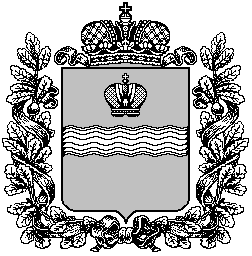 